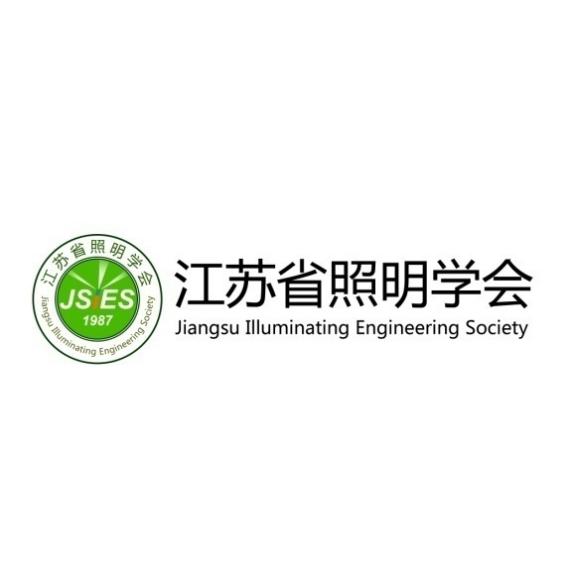 江苏省照明学会扬子杯照明科技奖申报书（技术创新奖）江苏省照明学会制二○二四年填 报 说 明一、申报的产品或技术为多个单位合作完成的，应由主持单位（合同的主要承担方）牵头申报。二、申报的产品或技术为多个单位合作完成的，按工作贡献程度依序填写，原则上不超过五家。主要完成人按工作贡献程度依序填写，原则上不超过九人。单位名称和人员名单一经申报，原则上不得更改。三、申报提交的数码照片和视频需清晰，并且未做过补光等任何修版与处理。要求如下：（一）格式：照片(产品实物)为TTFF、PSD或JPEG，500万像素以上；各类证明扫描件应为原件扫描，300dpi以上；视频为MP4，分辨率不低于 720P。（二）媒介：U盘。（三）数量：如是产品,则实物照片不少于五张。四、申报单位须逐页逐项填写，不应有缺漏。填写完成后，用A4纸打印，装订成册，并提供电子版。要求文字简练、清晰。文责自负。五、需要提供的相关材料（纸质版+电子版）：（一）牵头申报单位需附营业执照复印件； （二）知识产权证明或科技项目验收报告（如技术鉴定证书、技术评价报告等）、实物图（形成产品的）、第三方相关的评价证明（如检测报告、用户使用证明等）、主要单位采纳或应用证明、应用后的经济效益和社会影响证明等等；（三）专利、软著等应提供知识产权证明；（四）曾获奖励证书；（五）其他有效证明。申报单位承诺书本单位郑重承诺：1、对全部申报材料进行了核查，全部材料和内容属实，对真实性负责。2、不存在知识产权等纠纷；已征得项目相关单位的同意。由此引发的纠纷由本单位负责,与评审单位无关。对单位和个人的排序已确认无误。由此引发的纠纷由本单位负责,与评审单位无关。法人签字： 单位（公章）年    月    日一、产品或技术基本情况表二、产品或技术详细情况（注：本栏空间不够可另附页）三、审批表附件：佐证材料清单（注：认真填写此表，并把相关佐证材料按此表序号的顺序一并附后）产品或技术名称：申报单位：（盖章）负责人：联系电话：联系邮箱：申报产品或技术名称申报产品或技术名称(英文)(英文)曾获奖项名称、类别曾获奖项名称、类别获奖时间牵头申报单位牵头申报单位牵头申报单位牵头申报单位牵头申报单位牵头申报单位牵头申报单位牵头申报单位牵头申报单位单位全称单位全称通讯地址通讯地址电子邮箱单位法人单位法人职务手机联系人联系人职务手机单位简介(300字以内）单位简介(300字以内）其他参与完成单位其他参与完成单位其他参与完成单位其他参与完成单位其他参与完成单位其他参与完成单位其他参与完成单位其他参与完成单位其他参与完成单位单位全称单位全称单位全称法人联系地址联系地址联系人联系人手机主要完成人(需要才填写)主要完成人(需要才填写)主要完成人(需要才填写)主要完成人(需要才填写)主要完成人(需要才填写)主要完成人(需要才填写)主要完成人(需要才填写)主要完成人(需要才填写)主要完成人(需要才填写)序号姓名工作单位工作单位工作单位工作单位职称职务职称职务手机123456789（一）概述（300字以内）（二）产品或技术详细内容（800字以内）（三）主要创新点（300字以内）（四）与当前省内外同类技术主要参数、效益、市场竞争力的比较（300字以内）（五）应用和经济、社会、生态效益情况（300字以内）牵头申报单位意见法人签字：          单位（公章）年  月  日评审委员会办公室形式审查意见签字：年  月  日评审专家组意见组长（签字）：年  月  日评审委员会意见主任（签字）：年  月  日序号证明材料内容证明出处备注12345678……